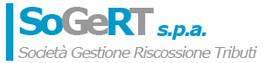  n° 1796 Reg.Soc.Trib. Napoli – Cap.Soc. 10.000.000,00 Euro C.C.I.A.A. 445128    C.F. 05491900634   P. IVA 01430581213         iscritta al n° 55 dell'albo dei Concessionari abilitati ad effettuare attività di liquidazione ed accertamento dei tributi                  e quello di riscossione e di altre entrate                            delle Province e dei Comuni                    All’Ufficio AcquedottoProt.		del                                         	     SedeOggetto: Installazione contatore per fornitura idrica.Si comunica che il Sig._____________________________________ Nato/a___________________________________________________il______________________________ residente in _______________________________________________________________________Telefono_____________________                                              in data _________________________________________________________Ha stipulato il contratto di abbonamento per la fornitura idrica nell’immobile ad uso____________________________________________ Sito a  ________________________alla via ___________________________________________________n._______________________Passaggio contatore mod. _________________________n.________________________________________________________________Da ________________________________________________a_____________________________________________________________Lettura contatore_________________________________Si invita pertanto, codesto Servizio a provvedere all’installazione o verifica ed eventuale cambio del Contatore, i cui elementi identificatori, successivamente, dovranno essere comunicati a questo ufficio.    Il Responsabile del servizio									___________________________